Theme: “People Enjoying the Moors”The Box Moor Trust Photographic Competition is open to all.  The winning photos will feature in the Box Moor Trust 2021 calendarRules and Regulations1)	Competitors may interpret the theme, “People Enjoying the Moors”, in any way they choose - maybe a shot from a different angle, or an area of the Trust land that is not often depicted?  However all photographs must have been taken on, or of, Box Moor Trust land.  Please indicate on the entry form where on the estate each picture was taken.   2)	Entry in the competition is free and competitors may submit a maximum of 10 photographs.  The competition is open to all.3)	Please note that photographs should be submitted in digital file format.  Images should be ‘landscape’ way round, i.e. longest edges should be top and bottom (this is a requirement in order that photographs will fit in with the format of the calendar).  Preferably, digital files should be supplied on a disk or memory stick. Alternatively, they can be emailed to: elainerushton@boxmoortrust.org.uk (if under 10mb) or via WeTransfer.com if over 10mb.  File sizes must be 300 dpi.4)	The closing date is Saturday 8th August 2020.	5)	Twelve images will be selected for the calendar, which will then be put to the public vote via Facebook to determine 1st, 2nd and 3rd places.	6)	£100 will be awarded to the winner, £75 for second and £50 for third, with £10 for all other photographers whose pictures are selected for the calendar. 7)	The Box Moor Trust retains the right to print any photographs entered into the competition, and to use them in future publicity for the Trust, either digitally or in print format.  Photographer will be credited where possible.8)	Take care when using photo editing software.  Photos sometimes lose out on being placed because they have been over-processed, to the detriment of the image.  9)	THE JUDGE’S DECISION IS FINAL.Please complete and return via email to: elainerushton@boxmoortrust.org.uk or by post to: The Box Moor Trust, The Box Moor Trust Centre, London Road, Hemel Hempstead, Herts, HP1 2RE together with your image files.Please title your images with the image number (between 1 and 10) and your name.  Please provide contact details below: Name: Address: Email address: Telephone No:    Number of photos entered: I understand that The Box Moor Trust retains the right to print my photograph(s).  If I am placed first, second or third, I have no objection to being contacted by the local press.Signed 						  Date Please indicate below the date and location of each photograph:1)	Date and Location: 2)	Date and Location: 3)	Date and Location: 4)	Date and Location: 5)	Date and Location: 6)	Date and Location: 7)	Date and Location: 8)	Date and Location: 9)	Date and Location: 10)	Date and Location: PhotographicCompetition 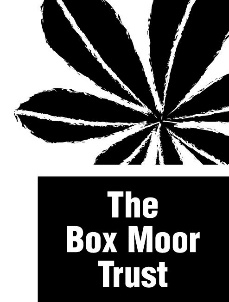 